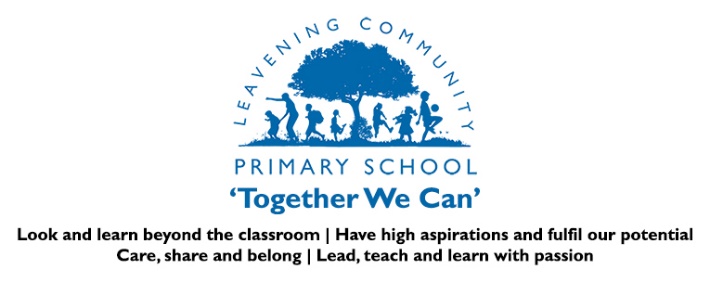 Leavening Community Primary SchoolA meeting of the Full Governing Body Meeting was held on 30 March 2022 at 5pm (at school)DRAFT MinutesSignedDatedACTIONSPresentNeil Audsley (NA) (Vice Chair)Sian Mitchell (SM)Louise Tolhurst (LT) Sandra Whitson (SW)Elaine Phillips (EP)Jan Lomas (JL) Jane Price (JP)David Griffin (DG)Chair - Co-opted GovernorHead TeacherParent GovernorLA GovernorCo-opted GovernorCo-opted GovernorStaff GovernorCo-opted GovernorIn attendanceLaura Waites (LW)NYCC Clerk ApologiesJames Robinson (JR) (Chair)Parent GovernorVacanciesNoneNoItem/DetailsAction1.0322Welcome and apologiesNA opened the meeting and welcomed all attendees.Apologies were accepted from JR; consented.2.0322Declaration of interests, pecuniary or non-pecuniary None3.0322Determine any confidential items (not for publication)None 4.0322Approve the minutes of the last meeting The minutes of the FGB meeting held January 2022 were approved and signed by NA. SM to file in governors file.The minutes of the last meetings of the T&C Committee and RIG were noted.5.0322Matters arisingActions from the last minute have been actioned or are in progress – see action table.Q Are you waiting for any further reports on monitoring from the SIA?A - the reading for enjoyment report has been sent today6.0322Notification of urgent other businessNone7.0322Headteacher ReportAll papers sent with the HT report were noted. The report included updates on the SEF, SIP, pupil monitoring, attendance and safeguarding, health & safety.HT took questions on the circulated School Improvement Plan (SIP), which was annotated with impact.Q DG, do you cover maths as part of your link role? Y Cover science and maths. Have done science monitoring visit and will be doing maths visit this termQ In 2.1 what is pobble ? A North Yorks website is used for moderation and as a cohort to review examples of writing. JP explained how it was used in practice. SM explained how it was a useful comparison tool.Q How long has this approach been in use? A Was used last time for moderation and a lot of work has been done on it in school. There is a T&L resource for writing and other elements that the school can buy into.Q Would the full membership be useful? A Not at this pointQ How do you evaluate success, there is a lot of activity taking place - are you at place want to be? A Yes. 3 years since sept have written whole curriculum and now as go into the whole cycle can see how a four year approach has worked.SM explained how everyone has been part of new values, curriculum and developments. Governors noted it has been helpful bringing everyone up to speed on subject knowledge.SM reported on how this was working and having an impact.Q Do you get support in other subjects, not just English and maths? A This academic year had support for English and maths mastery. SM has done CPD on reading. The school is keen to buy into access for national college staff CPD to cover all areas of the curriculum. Aim to take this forward from September 2022.SM attended first Howardian alliance heads meeting since covid this week. The cluster agreed from September to have curriculum peer groups with one school that takes a lead on certain themes where they have good practice. Govs noted this was a healthy attitude after the isolation.Q How many are federated schools? A There are 3 federations in the alliance. It is a small schools Howardian alliance so the schools all share same challenges.Q Which areas do you have more to do on?A 6.4 and 6.5 referred to PSHE and the RE curriculum needs more developmentA How is the outdoor / jigsaw resource being used A jane gave examples, kids really enjoy the resources and are motivated. Noted the big impact it is having on the children. Culture is becoming embedded.Governors noted that the positive nature of the reports from the LA should be reassuring and nothing was being raised as a concern - the school should be proud of the progress.Governors would have welcomed in the monitoring reports some more evaluative commentary and the ‘so what’ element to help the school.  It was agreed that the Governing Body recognised the hard work and progress made by the school and would like to pass on thanks to the staff.It was noted that the Self Evaluation (SEF) must be getting towards good. The data is coming at the end of term for all subjects and will be analysed and ready after the Easter holidays.A Have you got a sense of how it’s going?A SM referred to a trajectory of upward trends in attainment in the last data report which is continuing; strong in reading and phonics. Personal attainment / ARE progress is used as the measure of success, especially with the high cohort of SEN pupils.Q Do you set indicative school targets?A Historically yes but not this year.SM gave example of one child’s progress observed by MHGovernor discussed the impact of the school taking on any additional pupils with SEN in a small school environmentSM8.0322Link Governor Reports and Visits since the last FGB meetingEnglish – SW (report) – SW referred to the circulated report. SW was interested to see how the school dealt with reading phonetically and noted the children communicated well. The children SW spoke to about their reading were all very positive. Covered acting out, paired reading and guided reading approaches. The children enjoyed reading to SW.  Reading – EP (visit/discussion with SIP) – EP spoke to 2 groups about love of reading. The children happy and confident with the majority being very interested in reading.Safeguarding – NA (visit) – Covered in HT report. Visit booked in for next week.Health & Safety – NA (visit) – Visual inspection done. Radiator covers, repair in nursery, school fence ongoing. Noted how used area safely currently. There is damage to the wildlife area - more trees are to be replanted and the area will be clearly marked off.9.0322Governing Body UpdateSM reported that LT has resigned early from her role of parent governor due to other commitments. The school is advertising the parent governor vacancy.Governor action plan and impact  - to be covered at next meeting.Governance health check update  (report from Elaine Trewitt Governance office School Improvement Services (10 Feb 2022) – to be covered at next meeting.Governor training and skills  - a recommendation from the health check was to nominate a link governor for training. JR was proposed. To ratify at the next meeting.SMLWLWLW10.0322PoliciesThe budget management policy was noted and was approved by governors11.0322FinanceUpdate from Chair of Finance Committee on Budget monitoring, Start Budget and Licensed Deficit – EP gave an update. The budget is forecast to be -10k behind where it was expected to be. The licensed deficit application has been submitted and receipt acknowledged. EP/SM will advise governors of feedback when received.Q What is the process for the deficit application?A An application is submitted to the LA with an action plan to be reviewed / agreed. May be some questions to respond to.SM noted that almost one third of schools were forecasting a deficit in North Yorkshire. There is no timeframe by which the LA has to reply.Q What happens if the LA say school can’t have a licensed deficit?A It shouldn’t be an issue as the action plan shows how the school will go back into surplus and the bursar supported this. If not accepted, would have to look at other options.EP/SM12.0322Staffing UpdateThere was no staffing update at this time13.0322CorrespondenceNone received in advance14.0322Key Actions Summary and Impact of GB decisionsFinance and ensuring the LD and planWork on supporting school improvementNoted the good monitoring reportSenior leaders talked of how well the reading initiatives were goingGovernor visits looked at reading and the shared love for readingQ Help with marketing was mentioned? A Yes as a long term project. Have had a marketing working group in the past however the consolidation working group is a current priority.It was agreed look at formalising the marketing of the school and raising the profile; could look for a marketing skillset when advertise for new parent governor. Highlight as agenda item at future meeting.SMLW15.0322Close and date of next meeting Tuesday 17 May in school 5pm (instead of 4 May) Wednesday 22 June in school 5pm (instead of 29 June)Next week there is a school partnership improvement plan review looking at governance. JL, JR, NA and DG attending - Tuesday 5 April 1-3pm. Noted the need to ask about availability of Ofsted training.JRNameTaskOpenedClosedCommentsALLLet SK know if need information on howto access the governor’s area.Sept 21Nov 21LWUpdate SO document as agreedSept 21Nov 21LWLW to circulate a cover signing sheet for governors to sign for Code of conductSept 21ALLComplete the register of interests form electronically and return signed forms to LW.Sept 21SMCirculate a copy of the curriculum presentation with governorsSept 21Nov 21SM Consider resources for use of photo/video of school activity on Facebook and the website Sept 21Nov 21SMPass on the governing body’s appreciation to staff following learning walkSept 21Nov 21SMDiscuss link roles for EP and JL Sept 21Nov 21JR/JL/EP/SWJR will ensure the arrangements for the SEF etc are established via the RIGJL, EP and SW to attend next RIG remotely.Sept 21Nov 21SMEmail out to governors which policy they are to review related to their link rolesSept 21Nov 21ALLRead the KCSIE documentSept 21Nov 21NACatch up with SM on progress with the fenceSept 21Nov 21SM / JRReview scheme of delegation and budget management policySept 21Nov 21LW / SMConfirm the dates of the Nov/ Jan meetingsSept 21Nov 21LWCheck that SW is receiving the meeting notifications.Nov 21Nov 21EPHelp with funding / grant applications and meet with FR on finance matters.Nov 21Jan 22JRJR will raise road condition as an issue with councillorsNov 21Jan 22NASpeak to SM regarding the work to be doneNov 21Jan 22SMCommunicate thanks to staff.Nov 21Jan 22SMUpdate governor portal with original SEF documents; link governor reports from SW and LTNov 21Jan 22SMArrange EWO visit to schoolNov 21Jan 22SMFuture reports to be further anonymisedJan 22Mar 22ALLLink curriculum governors review attainment data in more detailJan 22Mar 22Will liaise with DG; JL and SM have met on SENSMSM will share the reports from MH Jan 22Mar 22SMSM will share the national benchmarking data Jan 22Mar 22JLFurther visits to focus on how well SEND / vulnerable pupils access the curriculum in class Jan 22Mar 22JR/SMSM / JR to meet with LW to develop a more focussed agenda for the next FGBJan 22Mar 22to be done before each FGB.JR/SMConsolidation working group to review S3 of the SEFJan 22Mar 22SM has communicated with the CWG about looking at this, no feedback yetSMThe Budget Management Policy is to be updated and approved at the next FGBJan 22Mar 22SMThe teaching commitment of the head be reviewed in summer term Jan 22Mar 22SMPass on thanks to staff from the GB for the hard work and progress made by the school Mar 22SMThe school is advertising the parent governor vacancy. Consider someone with marketing skillsetMar 22LWGovernor action plan and impact  - add to next FGB agendaMar 22LWGovernance health check update - add to next FGB agendaMar 22LWNominate a link governor for training – ratify nomination of JR at next FGB - add to agenda Mar 22EP/SMEP/SM will advise governors of LD feedback when received.Mar 22LWLook at formalising the marketing of the school and raising the profile – agenda item at future meeting.Mar 22JRSIP review of governance on 5 April 1-3pm. Ask about availability of Ofsted training.Mar 22